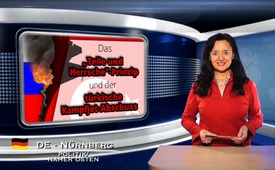 Принцип «разделяй и властвуй» и сбитый турками истребитель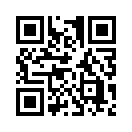 В своей небезызвестной речи Стратфор на "Чикагском Совете по глобальным вопросам" 4 февраля 2015 года Джордж Фридман поведал о глобальной стратегии США. Фридман – американский политолог, основатель и директор одного из ведущих аналитических центров США "Стратфор", а с того момента, как хакеры проникли в корпоративную сеть Джорджа Фридмана, он считается разоблачённым агентом ЦРУ.В своей небезызвестной речи Стратфор на "Чикагском Совете по глобальным вопросам" 4 февраля 2015 года Джордж Фридман поведал о глобальной стратегии США. Фридман – американский политолог, основатель и директор одного из ведущих аналитических центров США "Стратфор", а с того момента, как хакеры проникли в корпоративную сеть Джорджа Фридмана, он считается разоблачённым агентом ЦРУ. Закулисную сторону и весь текст Стратфор речи от 4 февраля вы можете посмотреть, пройдя по указанной ссылке (www.kla.tv/5652, www.kla.tv/5653).
Во-первых, Фридман дал понять, что США(,) как мировая держава(,) не могут совершать военное вмешательство повсеместно. Прямое военное вмешательство, как, например, в Афганистане и в Ираке в 2003 году, должно совершаться как можно реже. Напротив, по образцу Римской империи, я цитирую Фридмана: «центральной стратегией геополитики США является подстрекательство конкурирующих между собой сил и вовлечение их в войну».
Фридман привёл следующие примеры:
- путь, которым англичане шли более четырех столетий, чтобы не допустить построения равноценного флота ни одной европейской державой, состоял в том, чтобы европейцы боролись друг с другом;
- в 19-ом веке Индия также не была захвачена британцами насильственным путём. Они достигли того, чтобы отдельные федерации Индии воевали друг с другом;
- эту же самую политику применил президент США Рональд Рейган в «ирано-иракской войне» в 1980-1988 г.г. Он поддерживал обе стороны войны так, что они сражались друг против друга, а не против Соединённых Штатов;
-  по той же причине Соединённые Штаты вот уже столетие пытаются предотвратить сильный немецко-российский союз. Основное опасение США состоит в том, что немецкие технологии и российские сырьевые ресурсы, а также российская рабочая сила смогут образовать уникальную экономическую мощь. Так же ясно, что государства-члены ЕС с начала войны в Украине в 2014 году не хотели санкций против России, как мы уже сообщали в передаче от 05.03 2015 года. Однако они согласились на санкции только под значительным давлением со стороны правительства США. 
В дальнейшем мы рассмотрим эскалацию вокруг сирийского конфликта и сбитого 24 ноября турецкой стороной российского истребителя с точки зрения этой очевидной стратегии США «разделяй и властвуй». Турция утверждает, что российский истребитель СУ-24 находился в воздушном пространстве Турции 17 секунд. В итоге СУ-24 был сбит двумя турецкими истребителями F16 над территорией Сирии. В соответствии с соглашением между Вашингтоном и Москвой о военных действиях в Сирии, подписанным 26 октября, российская сторона проинформировала своего американского коллегу о проведении воздушных операций 24 ноября. Так сообщил российский командир Бондарев. Соответственно, Турция как член возглавляемой США «антитеррористической коалиции» знала заранее о российской операции и поэтому могла быть в том районе. 
Теперь возникают вопросы: во-первых, по чьему приказу пилот турецкого F-16 сбил российский истребитель-бомбардировщик, и, во-вторых, как всегда "cui bono” – кому это выгодно? Немецкого политолога и публициста Питера Оржеховского этот вопрос, как обычно, «приводит» в Вашингтон, так как недавняя договорённость России и Турции о миллиардных планах по расширению совместного экономического сотрудничества для США является «бельмом на глазу». 

Это выглядит так:

-  во время своего визита в Москву в середине сентября 2015 года президент Турции Реджеп Эрдоган заявил о том, что хотел бы к 2023 году увеличить двусторонний обмен товарами с нынешних 30-ти до 100 миллиардов долларов США;
-  - поставки российского газа покрывают потребности Турции в газе на 60 процентов. Было запланировано совместное строительство газопровода, который бы сделал Турцию высокорентабельной транзитной страной для российского газа в Европу, вместо Украины;
-  - в 2010 году обе стороны договорились о строительстве атомной электростанции в Турции российским государственным концерном Росатом. Стоимость контракта составляет 20 млрд. долларов США;
-  - три года назад Сбербанк России приобрел турецкий Denizbank. Denizbank имеет в Турции 599 филиалов;
-  - до сих пор доля турецких компаний в выполнении объёмов работ по заказу российской строительной отрасли составляет более 30-ти процентов;
-  - в первой половине 2015 года Турция стала второй по популярности среди российских туристов. Аналитик Анна Кокорева говорит об обороте в 2,77 млрд. долларов США, которые турецкая индустрия туризма может потерять только лишь при отсутствии русских клиентов.

Все эти проекты и существующее экономическое сотрудничество между Турцией и Россией в настоящее время уничтожены одним махом. Сейчас Россия против Турции приняла экономические санкции, которые не могут оставаться без ответа. Настроение обоих лидеров по отношению друг к другу на самом низком уровне. Это не соответствует как целям Турции, так и России. Но когда двое ссорятся, радуется третий. Как говорит Питер Оржеховский, этим третим, бесспорно, является правительство США и его подстрекатели. Так же как одним махом было разрушено сближение между Украиной и Россией в 2013 году, так и теперь устранена опасность сближения члена НАТО – Турции, с Россией. 
Как глобальный стратег, Джордж Фридман в своём выступлении объяснил, что для сверхдержавы США, развивающиеся и набирающие силу нации и союзы представляют собой угрозу. Принцип, чтобы гегемония США могла существовать, называется "разделяй и властвуй".
Поэтому в любом конфликте, когда речь идет о дестабилизации и разрушении экономически развивающихся наций и альянсов, должен быть задан вопрос: не скрывается ли за этим принцип США «разделяй и властвуй»?от D.D.Источники:http://info.kopp-verlag.de/hintergruende/europa/peter-orzechowski/das-ende-der-russisch-tuerkischen-partnerschaft-cui-bono-.html;jsessionid=722EA4C9A8D43099363C751FD624E11E

http://www.mystica.tv/gaste/peter-orzechowski/

http://info.kopp-verlag.de/hintergruende/geostrategie/dr-paul-craig-roberts/die-tuerkei-luegt.html

http://alles-schallundrauch.blogspot.ch/2015/11/su-24-wurde-ohne-warnung-bewusst.html

http://info.kopp-verlag.de/hintergruende/geostrategie/tony-cartalucci/hat-die-tuerkei-den-abschuss-des-russischen-kampfjets-mit-dem-us-generalstab-abgestimmt-.html

http://www.dailysabah.com/diplomacy/2015/11/23/us-air-force-gen-selva-visits-ankara-to-discuss-terror-syria
http://www.barth-engelbart.de/?p=79937Может быть вас тоже интересует:---Kla.TV – Другие новости ... свободные – независимые – без цензуры ...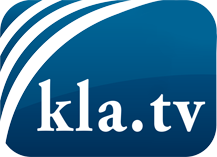 О чем СМИ не должны молчать ...Мало слышанное от народа, для народа...регулярные новости на www.kla.tv/ruОставайтесь с нами!Бесплатную рассылку новостей по электронной почте
Вы можете получить по ссылке www.kla.tv/abo-ruИнструкция по безопасности:Несогласные голоса, к сожалению, все снова подвергаются цензуре и подавлению. До тех пор, пока мы не будем сообщать в соответствии с интересами и идеологией системной прессы, мы всегда должны ожидать, что будут искать предлоги, чтобы заблокировать или навредить Kla.TV.Поэтому объединитесь сегодня в сеть независимо от интернета!
Нажмите здесь: www.kla.tv/vernetzung&lang=ruЛицензия:    Creative Commons License с указанием названия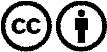 Распространение и переработка желательно с указанием названия! При этом материал не может быть представлен вне контекста. Учреждения, финансируемые за счет государственных средств, не могут пользоваться ими без консультации. Нарушения могут преследоваться по закону.